A. Content Vocabulary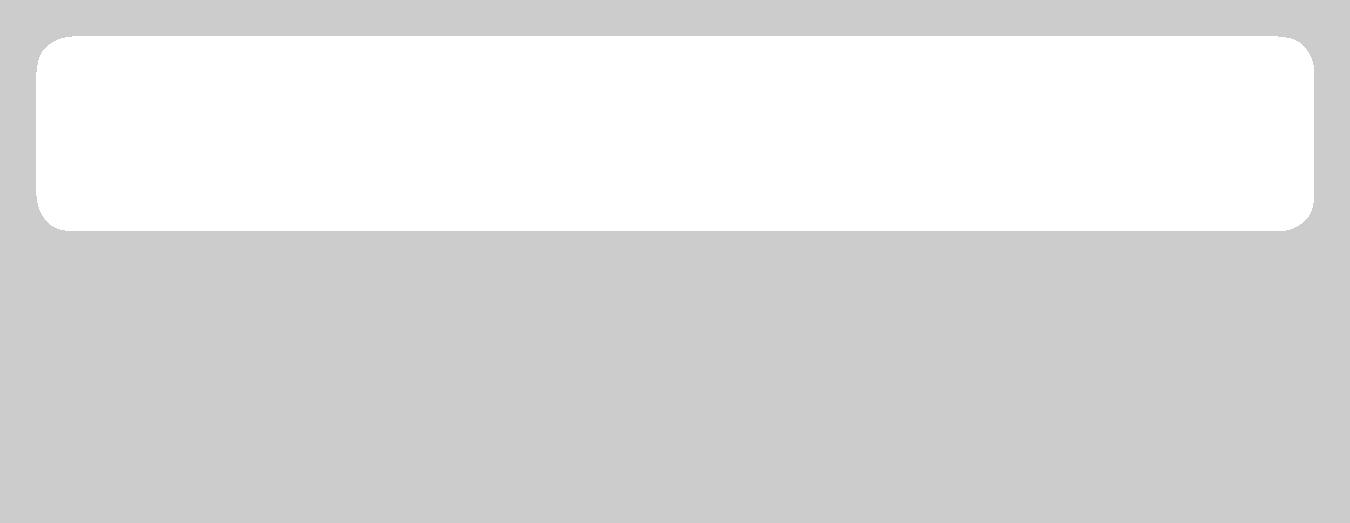 Directions: Select a vocabulary term from the box that best answers each question below. Write the term(s) in the blank. Some terms may be used more than once. Not all terms may be used.1. As a European explorer, which of these would you use to a. set a course? _________________b. pass through from one body of water to another?     ____________________c. rely on for the best-made ship? ________________d. describe your passage around the entire globe?      __________________e. sail to war in a group of ships?________________2. As a Native American, which of these is aa. protection against disease that you may not possess? b.name for the soldiers who have come to your land?3. Which of these Spanish settlements is a a. town?    b. religious community? c. fort?4.In the European colonies in North America, as in other colonies, who worked for a lord and pays rent as well?  what was a large farm where crops were raised for export to Europe?  5.The religious struggle in Europe was between Catholicism and________________, and it eventually led to the ________________.B. Academic Vocabulary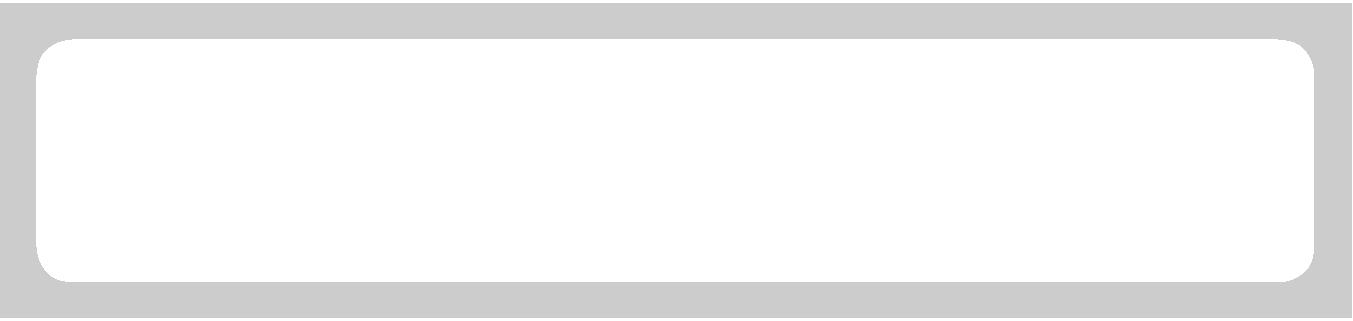 Directions: Read the underlined words below, as well as the four words or phrases next to them. Three of the words or phrases are similar in meaning to the underlined word. Circle the word or phrase that is NOT similar to the underlined word.C. Combined Vocabulary Reinforcement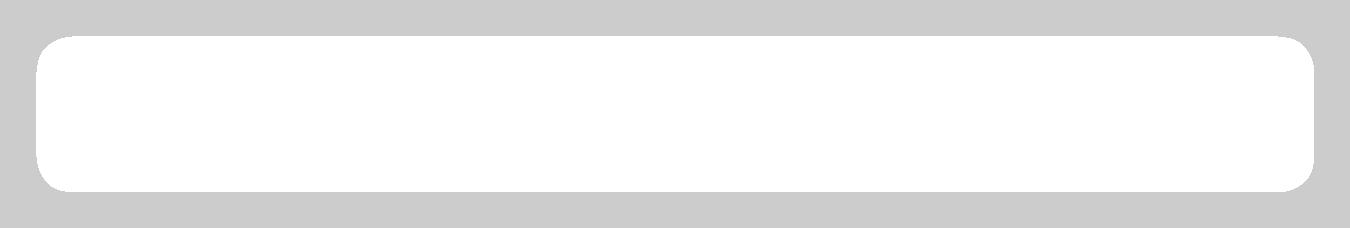 Directions: Place a check mark next to the category that fits each word. Some words will have more than one form.A noun is a word that names a person, place, thing, or idea.A verb is a word that is used to describe an action, an experience, or a state of being.An adjective is a word that is used to describe a noun.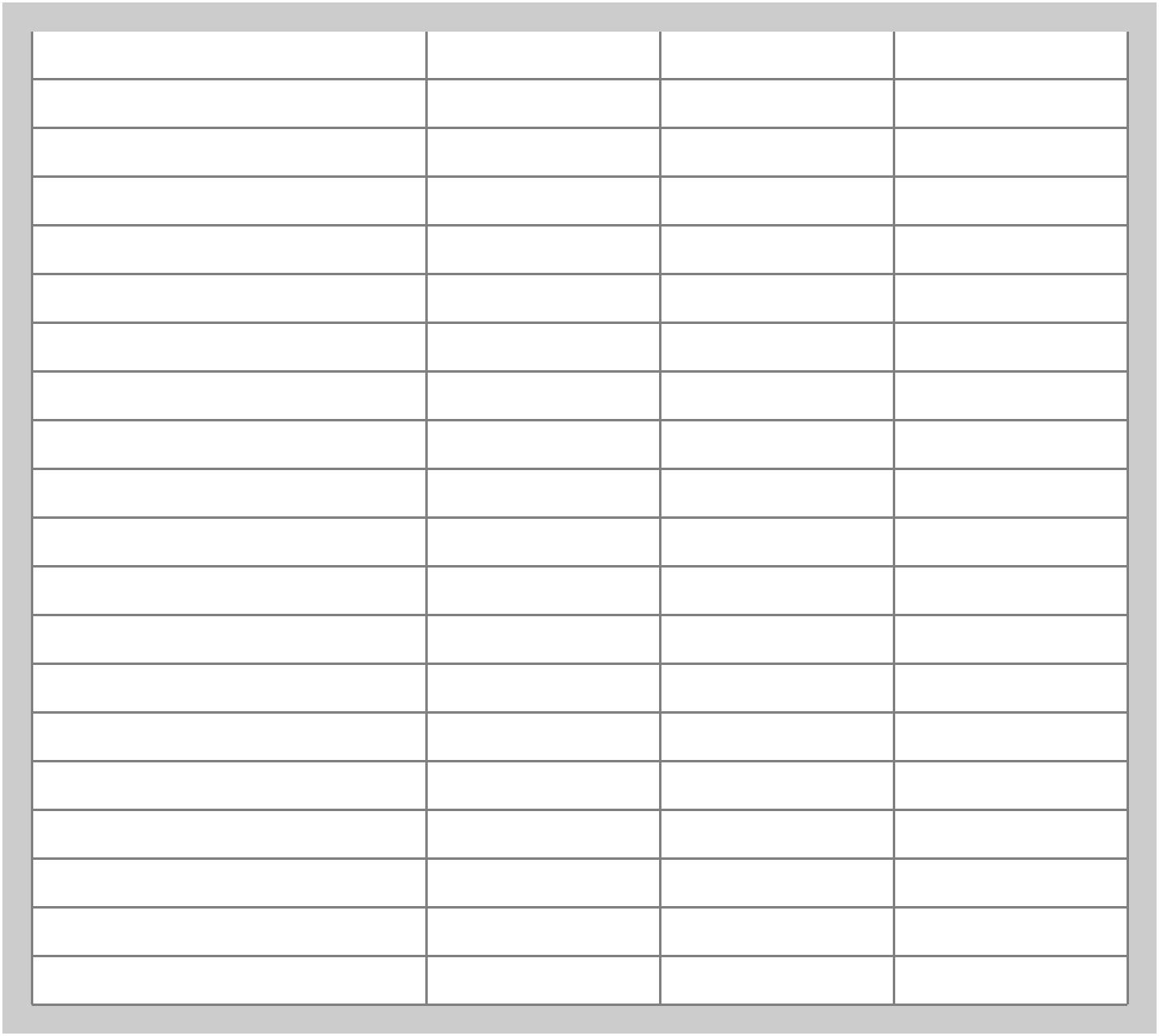 technology compass strait circumnavigate alter devote conquistador immunity pueblo mission presidio plantation contact convince Protestantism armada tenant farmer widespread pose        technologycompassstrait       circumnavigateconquistadorimmunity       pueblomissionpresidio       plantationProtestantismarmada       tenant farmerReformationnorthwest passage1.alterrevise, adjust, maintain, change2.devotedeny, give, provide, dedicate3.contactconnection, rejection, dealings with, communication4.convincepersuade, encourage, influence, advise against5.widespreadnarrow, broad, common, extensive6.posepresent, offer, establish, tear downWordNoun           Verb           Adjective